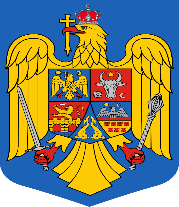 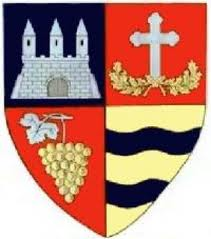  ROMÂNIA                                                      JUDEŢUL ARAD	     COMUNA PĂULIŞ                           CONSILIUL LOCAL AL COMUNEI PĂULIŞ	                                   Păuliş nr. 1A tel 0257 388101 fax 0257 388456 e-mail: primariapaulis@gmail.comPROIECT DE HOTĂRÂRE Nr. 108din data de 03.11.2020         privind alegerea viceprimarului comunei Păuliş Consiliul local al comunei Păuliş, întrunit în şedinţa ordinară din data de 06 noiembrie 2020;Având în vedere:- Ordinul nr. 750/30.10.2020 emis de Prefectul Judeţului Arad privind constatarea îndeplinirii condiţiilor legale de constituire a Consiliului local al Comunei Păuliş;- referatul de aprobare al Primarului comunei Păuliş domnul Turcin Ioan, înregistrat la nr. 8884/03.11.2020;- raportul de specialitate al compartimentului juridic înregistrat sub nr. 8885/03.11.2020;- propunerile formulate pentru desemnarea viceprimarului şi rezultatul votului secret;- prevederile Legii nr.24/2000 privind normele de tehnică legislativă pentru elaborarea actelor normative, republicată, cu modificările şi completările ulterioare;- prevederile art.129 alin.(1), alin.(3) lit.b), alin.(14), art.152 alin.(2), alin.(3), alin.(6), alin.(7) şi alin.(8) din O.U.G. nr.57/2019 privind Codul Administrativ, cu modificările şi completările ulterioare;În temeiul art. 139 alin. (1) coroborat cu art.5 lit.cc), alin.(7), alin.(8), alin.(9) și art.196 alin.1 lit.a) din O.U.G. nr.57/2019 privind Codul AdministrativHOTĂRĂŞTE:	Art.1. Se alege viceprimar al comunei Păuliş dl./d-na ……………………………….., consilier local din partea ……………………………….	Art.2. Pe durata exercitării mandatului, viceprimarul îşi păstrează statutul de consilier local, fără a beneficia de indemnizaţia aferentă acestui statut.	Art.3. Atribuţiile persoanei prevăzute la art.1 vor fi stabilite prin dispoziţie a primarului comunei Păuliş.	Art.4. Prezenta hotărâre se comunică cu:Instituţia Prefectului – Judeţul Arad;Primarul comunei Păuliş;Art.5. Secretarul general al comunei Păuliş va îndeplini procedura de comunicare a prezentei hotărâri.        INIȚIATOR,PRIMAR  Ioan TURCIN  					Avizat Secretar General,									         Simona Pascu ROMÂNIA                                                      JUDEŢUL ARAD	     COMUNA PĂULIŞ                                                   PRIMAR	                                   Păuliş nr. 1A tel 0257 388101 fax 0257 388456 e-mail: primariapaulis@gmail.comNr. 8884/03.11.2020REFERAT DE APROBAREOBIECT: proiect de hotărâre privind alegerea viceprimarului comunei PăulişPrimarul comunei Păuliş, având în vedere: art.148 din Codul administrativ comunele, oraşele şi municipiile au câte un primar şi câte un viceprimar, iar municipiile reşedinţă de judeţ au câte un primar şi câte 2 viceprimari, aleşi în condiţiile legii. Funcţia de primar şi funcţia de viceprimar sunt funcţii de demnitate publică.În exercitarea prerogativelor ce îmi revin potrivit art.152 alin.2 din OUG 57/2019 privind Codul administrativ, care prevăd că viceprimarul este ales, prin vot secret, cu majoritate absolută, din rândul membrilor consiliului local, la propunerea primarului sau a consilierilor locali supun spre dezbatere și aprobarea consiliului local proiectul de hotărâre.P R I M A R,
Ioan TURCIN